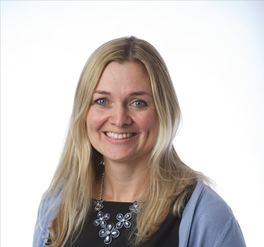 Dr. Shannon MacPhee is a Dalhousie Medical School Grad from the Class of 1999.  She did her Pediatric residency and Pediatric Emergency Medicine Fellowship at the Hospital for Sick Children in Toronto.  Dr. MacPhee served as Chief of Emergency Medicine at IWK Health from 2009-2018 and currently works as the Medical Director of Patient Safety at the IWK and spends tons of time teaching TREKK across the Maritimes and mostly important Saskathewan  .  